АДМИНИСТРАЦИЯНАГАВСКОГО СЕЛЬСКОГО ПОСЕЛЕНИЯКОТЕЛЬНИКОВСКОГО МУНИЦИПАЛЬНОГО РАЙОНАВОЛГОГРАДСКОЙ ОБЛАСТИПОСТАНОВЛЕНИЕ от 21.01.2016   № 3О внесении изменений в постановления администрации Нагавского сельского поселения Котельниковского муниципального района Волгоградской области В соответствии с Федеральным законом от 24.11.1995 г. № 181-ФЗ «О социальной защите инвалидов в Российской Федерации», Федеральным законом от 06.10.2003 г. № 131-ФЗ «Об общих принципах организации местного самоуправления в Российской Федерации», Федеральным законом от 01.12.2014 г. № 419-ФЗ «О внесении изменений в отдельные законодательные акты Российской Федерации по вопросам социальной защиты инвалидов в связи с ратификацией Конвенции о правах инвалидов», Уставом  Нагавского сельского поселения Котельниковского муниципального района Волгоградской области, постановлением администрации Нагавского сельского поселения      Котельниковского муниципального района Волгоградской области от 20.03.2012 г. № 4 «О Порядке разработки и утверждения административных регламентов предоставления муниципальных услуг Нагавского сельского поселения Котельниковского муниципального района» администрация Нагавскогосельского поселения  Котельниковского муниципального района Волгоградской области постановляет:1.внести изменения:1.1  в постановление администрации  Нагавского сельского поселения Котельниковского муниципального района Волгоградской области от 19.07.2012г. №32 «Об утверждении административного регламента предоставления муниципальной услуги « Выдача справок, выписок из похозяйственных книг населенных пунктов сельского поселения» следующие изменения и дополнения:  - пункт 2.12. административного регламента «Выдача справок, выписок из похозяйственных книг населенных пунктов сельского поселения» дополнить абзацами следующего содержания:«При входе в здание местной администрации устанавливается вывеска с наименованием органа, предоставляющего муниципальную услугу.  Инвалидам в целях обеспечения доступности муниципальной услуги оказывается помощь в преодолении различных барьеров, мешающих в получении ими муниципальной услуги наравне с другими лицами, в том числе муниципальная услуга по желанию инвалида может предоставляться ему в холле местной администрации.Глухонемым, инвалидам по зрению и другим лицам с ограниченными возможностями здоровья при необходимости оказывается помощь по передвижению в помещениях местной администрации»;1.2 в постановление администрации  Нагавского сельского поселения Котельниковского муниципального района Волгоградской области от 15.06.2012г. №17 «Об утверждении административного регламента предоставления муниципальной услуги «Предоставление информации о проведении физкультурно-оздоровительных и спортивных мероприятий» следующие изменения и дополнения:- пункт 2.12. административного регламента «Предоставление информации о проведении физкультурно-оздоровительных и спортивных мероприятий» дополнить абзацами следующего содержания:«При входе в здание местной администрации устанавливается вывеска с наименованием органа, предоставляющего муниципальную услугу.  Инвалидам в целях обеспечения доступности муниципальной услуги оказывается помощь в преодолении различных барьеров, мешающих в получении ими муниципальной услуги наравне с другими лицами, в том числе муниципальная услуга по желанию инвалида может предоставляться ему в холле местной администрации.Глухонемым, инвалидам по зрению и другим лицам с ограниченными возможностями здоровья при необходимости оказывается помощь по передвижению в помещениях местной администрации»;1.3 в постановление администрации  Нагавского сельского поселения Котельниковского муниципального района Волгоградской области от 14.05.2012г. №14 «Об утверждении административного регламента предоставления муниципальной услуги «  Принятие граждан на учёт в качестве нуждающихся в жилых помещениях, предоставляемых по договорам социального найма» следующие изменения и дополнения:- пункт 2.12. административного регламента «Принятие граждан на учёт в качестве нуждающихся в жилых помещениях, предоставляемых по договорам социального найма » дополнить абзацами следующего содержания:«При входе в здание местной администрации устанавливается вывеска с наименованием органа, предоставляющего муниципальную услугу.  Инвалидам в целях обеспечения доступности муниципальной услуги оказывается помощь в преодолении различных барьеров, мешающих в получении ими муниципальной услуги наравне с другими лицами, в том числе муниципальная услуга по желанию инвалида может предоставляться ему в холле местной администрации.Глухонемым, инвалидам по зрению и другим лицам с ограниченными возможностями здоровья при необходимости оказывается помощь по передвижению в помещениях местной администрации»;1.4 в постановление администрации  Нагавского сельского поселения Котельниковского муниципального района Волгоградской области от 21.09.2015г. №56 «Об утверждении административного регламента предоставления муниципальной услуги «  Согласование переустройства и (или) перепланировки жилых помещений» следующие изменения и дополнения:- пункт 2.13 административного регламента «Согласование переустройства и (или) перепланировки жилых помещений» дополнить абзацами следующего содержания:«При входе в здание местной администрации устанавливается вывеска с наименованием органа, предоставляющего муниципальную услугу.  Инвалидам в целях обеспечения доступности муниципальной услуги оказывается помощь в преодолении различных барьеров, мешающих в получении ими муниципальной услуги наравне с другими лицами, в том числе муниципальная услуга по желанию инвалида может предоставляться ему в холле местной администрации.Глухонемым, инвалидам по зрению и другим лицам с ограниченными возможностями здоровья при необходимости оказывается помощь по передвижению в помещениях местной администрации»;1.5 в постановление администрации  Нагавского сельского поселения Котельниковского муниципального района Волгоградской области от 10.05.2012г. №14 «Об утверждении административного регламента предоставления муниципальной услуги «Предоставление информации о времени и месте театральных представлений, филармонических и эстрадных концертов и гастрольных мероприятий театров и филармоний, киносеансов, анонсы данных мероприятий» следующие изменения и дополнения:- пункт 2.12. административного регламента «Предоставление информации о времени и месте театральных представлений, филармонических и эстрадных концертов, киносеансов, культурно- массовых мероприятий поселения» дополнить абзацами следующего содержания:«При входе в здание местной администрации устанавливается вывеска с наименованием органа, предоставляющего муниципальную услугу.  Инвалидам в целях обеспечения доступности муниципальной услуги оказывается помощь в преодолении различных барьеров, мешающих в получении ими муниципальной услуги наравне с другими лицами, в том числе муниципальная услуга по желанию инвалида может предоставляться ему в холле местной администрации.Глухонемым, инвалидам по зрению и другим лицам с ограниченными возможностями здоровья при необходимости оказывается помощь по передвижению в помещениях местной администрации»;1.6 в постановление администрации  Нагавского сельского поселения Котельниковского муниципального района Волгоградской области от 15.06.2012г. №12 «Об утверждении административного регламента предоставления муниципальной услуги «Оказание муниципальной услуги библиотечное обслуживание населения» следующие изменения и дополнения:- пункт 2.12 административного регламента «Оказание муниципальной услуги библиотечное обслуживание населения»дополнить абзацами следующего содержания:«При входе в здание местной администрации устанавливается вывеска с наименованием органа, предоставляющего муниципальную услугу.  Инвалидам в целях обеспечения доступности муниципальной услуги оказывается помощь в преодолении различных барьеров, мешающих в получении ими муниципальной услуги наравне с другими лицами, в том числе муниципальная услуга по желанию инвалида может предоставляться ему в холле местной администрации.Глухонемым, инвалидам по зрению и другим лицам с ограниченными возможностями здоровья при необходимости оказывается помощь по передвижению в помещениях местной администрации»;1.7 в постановление администрации  Нагавского сельского поселения Котельниковского муниципального района Волгоградской области от 18.09.2015г. №54 «Об утверждении административного регламента предоставления муниципальной услуги «Выдача решений о переводе или об отказе в переводе жилых помещений в нежилые помещения или нежилых помещений в жилые помещения» следующие изменения и дополнения:- пункт 2.13 административного регламента «Выдача решений о переводе или об отказе в переводе жилых помещений в нежилые помещения или нежилых помещений в жилые помещения»   дополнить абзацами следующего содержания:«При входе в здание местной администрации устанавливается вывеска с наименованием органа, предоставляющего муниципальную услугу.  Инвалидам в целях обеспечения доступности муниципальной услуги оказывается помощь в преодолении различных барьеров, мешающих в получении ими муниципальной услуги наравне с другими лицами, в том числе муниципальная услуга по желанию инвалида может предоставляться ему в холле местной администрации.Глухонемым, инвалидам по зрению и другим лицам с ограниченными возможностями здоровья при необходимости оказывается помощь по передвижению в помещениях местной администрации»;1.8 в постановление администрации  Нагавского сельского поселения Котельниковского муниципального района Волгоградской области от 18.09.2015г. №52 «Об утверждении административного регламента предоставления муниципальной услуги «Передача в собственность граждан занимаемых ими жилых помещений муниципального жилищного фонда в порядке приватизации» следующие изменения и дополнения:- пункт 2.12. административного регламента «Передача в собственность граждан занимаемых ими жилых помещений муниципального жилищного фонда в порядке приватизации» дополнить абзацами следующего содержания:«При входе в здание местной администрации устанавливается вывеска с наименованием органа, предоставляющего муниципальную услугу.  Инвалидам в целях обеспечения доступности муниципальной услуги оказывается помощь в преодолении различных барьеров, мешающих в получении ими муниципальной услуги наравне с другими лицами, в том числе муниципальная услуга по желанию инвалида может предоставляться ему в холле местной администрации.Глухонемым, инвалидам по зрению и другим лицам с ограниченными возможностями здоровья при необходимости оказывается помощь по передвижению в помещениях местной администрации»;1.9 в постановление администрации  Нагавского сельского поселения Котельниковского муниципального района Волгоградской области от 21.09.2015г. №55 «Об утверждении административного регламента предоставления муниципальной услуги «Предоставление земельных участков отдельным категориям граждан, установленным Законом Волгоградской области от 14.07.2015г. №123-ОД «О предоставлении земельных участков, находящихся в государственной или муниципальной собственности, в собственность граждан бесплатно»» следующие изменения и дополнения:- пункт 2.16 административного регламента « Предоставление земельных участков отдельным категориям граждан, установленным Законом Волгоградской области от 14.07.2015г. №123-ОД «О предоставлении земельных участков, находящихся в государственной или муниципальной собственности, в собственность граждан бесплатно» дополнить абзацами следующего содержания:«При входе в здание местной администрации устанавливается вывеска с наименованием органа, предоставляющего муниципальную услугу. Инвалидам в целях обеспечения доступности муниципальной услуги оказывается помощь в преодолении различных барьеров, мешающих в получении ими муниципальной услуги наравне с другими лицами, в том числе муниципальная услуга по желанию инвалида может предоставляться ему в холле местной администрации.Глухонемым, инвалидам по зрению и другим лицам с ограниченными возможностями здоровья при необходимости оказывается помощь по передвижению в помещениях местной администрации»;1.10 в постановление администрации  Нагавского сельского поселения Котельниковского муниципального района Волгоградской области от 16.10.2015г. №62 «Об утверждении административного регламента предоставления муниципальной услуги «Предоставление в аренду объектов, находящихся в муниципальной собственности» следующие изменения и дополнения:- пункт 2.12. административного регламента «Предоставление в аренду объектов, находящихся в муниципальной собственности» дополнить абзацами следующего содержания:«При входе в здание местной администрации устанавливается вывеска с наименованием органа, предоставляющего муниципальную услугу.  Инвалидам в целях обеспечения доступности муниципальной услуги оказывается помощь в преодолении различных барьеров, мешающих в получении ими муниципальной услуги наравне с другими лицами, в том числе муниципальная услуга по желанию инвалида может предоставляться ему в холле местной администрации.Глухонемым, инвалидам по зрению и другим лицам с ограниченными возможностями здоровья при необходимости оказывается помощь по передвижению в помещениях местной администрации»;1.11  в постановление администрации  Нагавского сельского поселения Котельниковского муниципального района Волгоградской области от 2.07.2012г. №28 «Об утверждении административного регламента предоставления муниципальной услуги « Выдача градостроительных планов земельных участков» следующие изменения и дополнения:- пункт 2.12. административного регламента «Выдача градостроительных планов земельных участков » дополнить абзацами следующего содержания:«При входе в здание местной администрации устанавливается вывеска с наименованием органа, предоставляющего муниципальную услугу.  Инвалидам в целях обеспечения доступности муниципальной услуги оказывается помощь в преодолении различных барьеров, мешающих в получении ими муниципальной услуги наравне с другими лицами, в том числе муниципальная услуга по желанию инвалида может предоставляться ему в холле местной администрации.Глухонемым, инвалидам по зрению и другим лицам с ограниченными возможностями здоровья при необходимости оказывается помощь по передвижению в помещениях местной администрации»;1.12 в постановление администрации  Нагавского сельского поселения Котельниковского муниципального района Волгоградской области от 21.09.2015г. №57 «Об утверждении административного регламента предоставления муниципальной услуги « Предоставление выписок об объектах учета из реестра муниципального имущества» следующие изменения и дополнения:- пункт 2.12. административного регламента «Предоставление выписок об объектах учета из реестра муниципального имущества» дополнить абзацами следующего содержания:«При входе в здание местной администрации устанавливается вывеска с наименованием органа, предоставляющего муниципальную услугу.  Инвалидам в целях обеспечения доступности муниципальной услуги оказывается помощь в преодолении различных барьеров, мешающих в получении ими муниципальной услуги наравне с другими лицами, в том числе муниципальная услуга по желанию инвалида может предоставляться ему в холле местной администрации.Глухонемым, инвалидам по зрению и другим лицам с ограниченными возможностями здоровья при необходимости оказывается помощь по передвижению в помещениях местной администрации»;1.13 в постановление администрации  Нагавского сельского поселения Котельниковского муниципального района Волгоградской области от 27.07.2015г. №34 «Об утверждении административного регламента предоставления муниципальной услуги «Продажа или предоставление  земельного участка в аренду без проведения торгов» следующие изменения и дополнения:- пункт 2.14 административного регламента «Продажа или предоставление  земельного участка в аренду без проведения торгов» дополнить абзацами следующего содержания:«При входе в здание местной администрации устанавливается вывеска с наименованием органа, предоставляющего муниципальную услугу.  Инвалидам в целях обеспечения доступности муниципальной услуги оказывается помощь в преодолении различных барьеров, мешающих в получении ими муниципальной услуги наравне с другими лицами, в том числе муниципальная услуга по желанию инвалида может предоставляться ему в холле местной администрации.Глухонемым, инвалидам по зрению и другим лицам с ограниченными возможностями здоровья при необходимости оказывается помощь по передвижению в помещениях местной администрации»;1.14 в постановление администрации  Нагавского сельского поселения Котельниковского муниципального района Волгоградской области от 27.07.2015г. №31 «Об утверждении административного регламента предоставления муниципальной услуги «Продажа или предоставление земельного участка в аренду на торгах, проводимых  в форме аукционов по инициативе заинтересованных в предоставлении земельного участка гражданина или юридического лица» следующие изменения и дополнения:- пункт 2.14 административного регламента «  Продажа или предоставление земельного участка в аренду на торгах, проводимых  в форме аукционов по инициативе заинтересованных в предоставлении земельного участка гражданина или юридического лица»  » дополнить абзацами следующего содержания:«При входе в здание местной администрации устанавливается вывеска с наименованием органа, предоставляющего муниципальную услугу.  Инвалидам в целях обеспечения доступности муниципальной услуги оказывается помощь в преодолении различных барьеров, мешающих в получении ими муниципальной услуги наравне с другими лицами, в том числе муниципальная услуга по желанию инвалида может предоставляться ему в холле местной администрации.Глухонемым, инвалидам по зрению и другим лицам с ограниченными возможностями здоровья при необходимости оказывается помощь по передвижению в помещениях местной администрации»;1.15 в постановление администрации  Нагавского сельского поселения Котельниковского муниципального района Волгоградской области от 07.07.2015г. №30 «Об утверждении административного регламента предоставления муниципальной услуги «Предоставление земельного участка, гражданину или юридическому лицу в собственность бесплатно» следующие изменения и дополнения:- пункт 2.14 административного регламента «« Предоставление земельного участка, гражданину или юридическому лицу в собственность бесплатно» дополнить абзацами следующего содержания:«При входе в здание местной администрации устанавливается вывеска с наименованием органа, предоставляющего муниципальную услугу.  Инвалидам в целях обеспечения доступности муниципальной услуги оказывается помощь в преодолении различных барьеров, мешающих в получении ими муниципальной услуги наравне с другими лицами, в том числе муниципальная услуга по желанию инвалида может предоставляться ему в холле местной администрации.Глухонемым, инвалидам по зрению и другим лицам с ограниченными возможностями здоровья при необходимости оказывается помощь по передвижению в помещениях местной администрации»;1.16 в постановление администрации  Нагавского сельского поселения Котельниковского муниципального района Волгоградской области от 27.07.2015г. №28 «Об утверждении административного регламента предоставления муниципальной услуги «Предоставление земельного участка, на котором расположены объекты незавершенного строительства, для завершения строительства» следующие изменения и дополнения:- пункт 2.14 административного регламента «Предоставление земельного участка, на котором расположены объекты незавершенного строительства, для завершения строительства » дополнить абзацами следующего содержания:«При входе в здание местной администрации устанавливается вывеска с наименованием органа, предоставляющего муниципальную услугу.  Инвалидам в целях обеспечения доступности муниципальной услуги оказывается помощь в преодолении различных барьеров, мешающих в получении ими муниципальной услуги наравне с другими лицами, в том числе муниципальная услуга по желанию инвалида может предоставляться ему в холле местной администрации.Глухонемым, инвалидам по зрению и другим лицам с ограниченными возможностями здоровья при необходимости оказывается помощь по передвижению в помещениях местной администрации»;1.17 в постановление администрации  Нагавского сельского поселения Котельниковского муниципального района Волгоградской области от 27.07.2015г. №27 «Об утверждении административного регламента предоставления муниципальной услуги «Подготовка и (или) утверждение схемы расположения земельного участка или земельных участков на кадастровом плане территории » следующие изменения и дополнения:- пункт 2.15 административного регламента «Подготовка и (или) утверждение схемы расположения земельного участка или земельных участков на кадастровом плане территории  » дополнить абзацами следующего содержания:«При входе в здание местной администрации устанавливается вывеска с наименованием органа, предоставляющего муниципальную услугу.  Инвалидам в целях обеспечения доступности муниципальной услуги оказывается помощь в преодолении различных барьеров, мешающих в получении ими муниципальной услуги наравне с другими лицами, в том числе муниципальная услуга по желанию инвалида может предоставляться ему в холле местной администрации.Глухонемым, инвалидам по зрению и другим лицам с ограниченными возможностями здоровья при необходимости оказывается помощь по передвижению в помещениях местной администрации»;1.18 в постановление администрации  Нагавского сельского поселения Котельниковского муниципального района Волгоградской области от 27.07.2015г. №36 «Об утверждении административного регламента предоставления муниципальной услуги «Прекращение  права пожизненного наследуемого владения земельными участками, находящимися в собственности Верхнекурмоярского сельского поселения Котельниковского муниципального района Волгоградской области, а также земельными участками государственная собственность на которые не разграничена» следующие изменения и дополнения:- пункт 2.14 административного регламента «Прекращение  права пожизненного наследуемого владения земельными участками, находящимися в собственности Верхнекурмоярского сельского поселения Котельниковского муниципального района Волгоградской области, а также земельными участками государственная собственность на которые не разграничена » дополнить абзацами следующего содержания:«При входе в здание местной администрации устанавливается вывеска с наименованием органа, предоставляющего муниципальную услугу Инвалидам в целях обеспечения доступности муниципальной услуги оказывается помощь в преодолении различных барьеров, мешающих в получении ими муниципальной услуги наравне с другими лицами, в том числе муниципальная услуга по желанию инвалида может предоставляться ему в холле местной администрации.Глухонемым, инвалидам по зрению и другим лицам с ограниченными возможностями здоровья при необходимости оказывается помощь по передвижению в помещениях местной администрации»;1.19 в постановление администрации  Нагавского сельского поселения Котельниковского муниципального района Волгоградской области от 27.07.2015г. №33 «Об утверждении административного регламента предоставления муниципальной услуги «Предоставление земельного участка, на котором расположены здание, сооружение» следующие изменения и дополнения:- пункт 2.14 административного регламента «Предоставление земельного участка, на котором расположены здание, сооружение» дополнить абзацами следующего содержания:«При входе в здание местной администрации устанавливается вывеска с наименованием органа, предоставляющего муниципальную услугу.  Инвалидам в целях обеспечения доступности муниципальной услуги оказывается помощь в преодолении различных барьеров, мешающих в получении ими муниципальной услуги наравне с другими лицами, в том числе муниципальная услуга по желанию инвалида может предоставляться ему в холле местной администрации.Глухонемым, инвалидам по зрению и другим лицам с ограниченными возможностями здоровья при необходимости оказывается помощь по передвижению в помещениях местной администрации»;1.20 в постановление администрации  Нагавского сельского поселения Котельниковского муниципального района Волгоградской области от 16.10.2015г. №63 «Об утверждении административного регламента предоставления муниципальной услуги «Уточнение сведений о земельном участке (изменение вида разрешенного использования, адреса, уточнение месторасположения границы и площади земельного участка» следующие изменения и дополнения:- пункт 2.16 административного регламента «Уточнение сведений о земельном участке (изменение вида разрешенного использования, адреса, уточнение месторасположения границы и площади земельного участка»  дополнить абзацами следующего содержания:«При входе в здание местной администрации устанавливается вывеска с наименованием органа, предоставляющего муниципальную услугу.  Инвалидам в целях обеспечения доступности муниципальной услуги оказывается помощь в преодолении различных барьеров, мешающих в получении ими муниципальной услуги наравне с другими лицами, в том числе муниципальная услуга по желанию инвалида может предоставляться ему в холле местной администрации.Глухонемым, инвалидам по зрению и другим лицам с ограниченными возможностями здоровья при необходимости оказывается помощь по передвижению в помещениях местной администрации»;1.21 в постановление администрации  Нагавского сельского поселения Котельниковского муниципального района Волгоградской области от 27.07.2015г. №32 «Об утверждении административного регламента предоставления муниципальной услуги «Предоставление земельного участка гражданам для индивидуального жилищного строительства, ведения личного подсобного хозяйства в границах населенного пункта, садоводства, огородничества, дачного хозяйства, гражданам и крестьянским (фермерским) хозяйством его деятельности» следующие изменения и дополнения:- пункт 2.14 административного регламента «Предоставление земельного участка гражданам для индивидуального жилищного строительства, ведения личного подсобного хозяйства в границах населенного пункта, садоводства, огородничества, дачного хозяйства, гражданам и крестьянским (фермерским) хозяйством его деятельности » дополнить абзацами следующего содержания:«При входе в здание местной администрации устанавливается вывеска с наименованием органа, предоставляющего муниципальную услугу.  Инвалидам в целях обеспечения доступности муниципальной услуги оказывается помощь в преодолении различных барьеров, мешающих в получении ими муниципальной услуги наравне с другими лицами, в том числе муниципальная услуга по желанию инвалида может предоставляться ему в холе местной администрации.Глухонемым, инвалидам по зрению и другим лицам с ограниченными возможностями здоровья при необходимости оказывается помощь по передвижению в помещениях местной администрации»;1.22 в постановление администрации  Нагавского сельского поселения Котельниковского муниципального района Волгоградской области от 27.07.2015г. №24 «Об утверждении административного регламента предоставления муниципальной услуги «Предварительное согласование предоставления земельного участка» следующие изменения и дополнения:- пункт 2.14 административного регламента «Предварительное согласование предоставления земельного участка» дополнить абзацами следующего содержания:«При входе в здание местной администрации устанавливается вывеска с наименованием органа, предоставляющего муниципальную услугу.  Инвалидам в целях обеспечения доступности муниципальной услуги оказывается помощь в преодолении различных барьеров, мешающих в получении ими муниципальной услуги наравне с другими лицами, в том числе муниципальная услуга по желанию инвалида может предоставляться ему в холле местной администрации.Глухонемым, инвалидам по зрению и другим лицам с ограниченными возможностями здоровья при необходимости оказывается помощь по передвижению в помещениях местной администрации»;1.23 в постановление администрации  Нагавского сельского поселения Котельниковского муниципального района Волгоградской области от 27.07.2015г. №26 «Об утверждении административного регламента предоставления муниципальной услуги  «Предоставление земельного участка в постоянное (бессрочное) пользование» следующие изменения и дополнения:- пункт 2.14 административного регламента «Предоставление земельного участка в постоянное (бессрочное) пользование»   дополнить абзацами следующего содержания:«При входе в здание местной администрации устанавливается вывеска с наименованием органа, предоставляющего муниципальную услугу.  Инвалидам в целях обеспечения доступности муниципальной услуги оказывается помощь в преодолении различных барьеров, мешающих в получении ими муниципальной услуги наравне с другими лицами, в том числе муниципальная услуга по желанию инвалида может предоставляться ему в холле местной администрации.Глухонемым, инвалидам по зрению и другим лицам с ограниченными возможностями здоровья при необходимости оказывается помощь по передвижению в помещениях местной администрации»;1.24 в постановление администрации  Нагавского сельского поселения Котельниковского муниципального района Волгоградской области от 27.07.2015г. № 23 «Об утверждении административного регламента предоставления муниципальной услуги «Установление сервитутов в отношении земельных участков, находящихся в собственности Нагавского сельского поселения Котельниковского муниципального района Волгоградской области» следующие изменения и дополнения:- пункт 2.14 административного регламента «Установление сервитутов в отношении земельных участков, находящихся в собственности Нагавского сельского поселения Котельниковского муниципального района Волгоградской области» дополнить абзацами следующего содержания:«При входе в здание местной администрации устанавливается вывеска с наименованием органа, предоставляющего муниципальную услугу.  Инвалидам в целях обеспечения доступности муниципальной услуги оказывается помощь в преодолении различных барьеров, мешающих в получении ими муниципальной услуги наравне с другими лицами, в том числе муниципальная услуга по желанию инвалида может предоставляться ему в холле местной администрации.Глухонемым, инвалидам по зрению и другим лицам с ограниченными возможностями здоровья при необходимости оказывается помощь по передвижению в помещениях местной администрации»;1.25 в постановление администрации  Нагавского сельского поселения Котельниковского муниципального района Волгоградской области от 27.07.2015г. №29 «Об утверждении административного регламента предоставления муниципальной услуги «Прекращение права постоянного (бессрочного) пользования земельными участками, находящимися в собственности Нагавского сельского поселения Котельниковского муниципального района Волгоградской области, а также земельными участками государственная собственность на которые не разграничена» следующие изменения и дополнения:- пункт 2.14 административного регламента «Прекращение права постоянного (бессрочного) пользования земельными участками, находящимися в собственности Нагавского сельского поселения Котельниковского муниципального района Волгоградской области, а также земельными участками государственная собственность на которые не разграничена » дополнить абзацами следующего содержания:«При входе в здание местной администрации устанавливается вывеска с наименованием органа, предоставляющего муниципальную услугу.  Инвалидам в целях обеспечения доступности муниципальной услуги оказывается помощь в преодолении различных барьеров, мешающих в получении ими муниципальной услуги наравне с другими лицами, в том числе муниципальная услуга по желанию инвалида может предоставляться ему в холле местной администрации.Глухонемым, инвалидам по зрению и другим лицам с ограниченными возможностями здоровья при необходимости оказывается помощь по передвижению в помещениях местной администрации»;1.26 в постановление администрации  Нагавского сельского поселения Котельниковского муниципального района Волгоградской области от 27.07.2015г. №23 «Об утверждении административного регламента предоставления муниципальной услуги «Предоставление земельного участка в безвозмездное пользование» следующие изменения и дополнения:- пункт 2.14 административного регламента «Предоставление земельного участка в безвозмездное пользование » дополнить абзацами следующего содержания:«При входе в здание местной администрации устанавливается вывеска с наименованием органа, предоставляющего муниципальную услугу.  Инвалидам в целях обеспечения доступности муниципальной услуги оказывается помощь в преодолении различных барьеров, мешающих в получении ими муниципальной услуги наравне с другими лицами, в том числе муниципальная услуга по желанию инвалида может предоставляться ему в холле местной администрации.Глухонемым, инвалидам по зрению и другим лицам с ограниченными возможностями здоровья при необходимости оказывается помощь по передвижению в помещениях местной администрации»;1.27 в постановление администрации  Нагавского сельского поселения Котельниковского муниципального района Волгоградской области от 27.07.2015г. №22 «Об утверждении административного регламента предоставления муниципальной услуги «Выдача разрешения на использование земель ил земельных участков, находящихся в собственности Нагавского сельского поселения Котельниковского муниципального района Волгоградской области, а также земель или земельных участков государственная собственность на которые не разграничена, без предоставления земельных участков и установления сервитутов» следующие изменения и дополнения:- пункт 2.14 административного регламента «Выдача разрешения на использование земель ил земельных участков, находящихся в собственности Нагавского сельского поселения Котельниковского муниципального района Волгоградской области, а также земель или земельных участков государственная собственность  на которые не разграничена, без предоставления земельных участков и установления сервитутов»  дополнить абзацами следующего содержания:«При входе в здание местной администрации устанавливается вывеска с наименованием органа, предоставляющего муниципальную услугу.  Инвалидам в целях обеспечения доступности муниципальной услуги оказывается помощь в преодолении различных барьеров, мешающих в получении ими муниципальной услуги наравне с другими лицами, в том числе муниципальная услуга по желанию инвалида может предоставляться ему в холле местной администрации.Глухонемым, инвалидам по зрению и другим лицам с ограниченными возможностями здоровья при необходимости оказывается помощь по передвижению в помещениях местной администрации»;1.28 в постановление администрации  Нагавского сельского поселения Котельниковского муниципального района Волгоградской области от 25.07.2012г. №33 «Об утверждении административного регламента предоставления муниципальной услуги « Предоставление разрешений на условно разрешенный вид использования земельного участка и (или) объекта капитального строительства» следующие изменения и дополнения:- пункт 2.12 административного регламента «Предоставление разрешений на условно разрешенный вид использования земельного участка и (или) объекта капитального строительства»  дополнить абзацами следующего содержания:«При входе в здание местной администрации устанавливается вывеска с наименованием органа, предоставляющего муниципальную услугу.  Инвалидам в целях обеспечения доступности муниципальной услуги оказывается помощь в преодолении различных барьеров, мешающих в получении ими муниципальной услуги наравне с другими лицами, в том числе муниципальная услуга по желанию инвалида может предоставляться ему в холле местной администрации.Глухонемым, инвалидам по зрению и другим лицам с ограниченными возможностями здоровья при необходимости оказывается помощь по передвижению в помещениях местной администрации».1.29 в постановление администрации  Нагавского сельского поселения Котельниковского муниципального района Волгоградской области от 21.09.2015г. №59а «Об утверждении административного регламента предоставления муниципальной услуги « Присвоение адресов объектам адресации, изменение, анулирование адресов» следующие изменения и дополнения:- пункт 2.12 административного регламента « Присвоение адресов объектам адресации, изменение, анулирование адресов»  дополнить абзацами следующего содержания:«При входе в здание местной администрации устанавливается вывеска с наименованием органа, предоставляющего муниципальную услугу.  Инвалидам в целях обеспечения доступности муниципальной услуги оказывается помощь в преодолении различных барьеров, мешающих в получении ими муниципальной услуги наравне с другими лицами, в том числе муниципальная услуга по желанию инвалида может предоставляться ему в холле местной администрации.Глухонемым, инвалидам по зрению и другим лицам с ограниченными возможностями здоровья при необходимости оказывается помощь по передвижению в помещениях местной администрации».    2.Настоящее постановление вступает в силу со дня его официального обнародования.Глава Нагавскогосельского поселения                                         П.А.Алпатов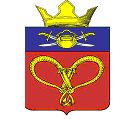 